О внесении изменений в Порядок применения к муниципальным служащим администрации Сабанчинского сельского поселенияЯльчикского района взысканий за совершение коррупционных правонарушенийВ целях приведения нормативных правовых актов администрации Сабанчинского сельского поселения Яльчикского района  Чувашской Республики  в соответствие с действующим законодательством администрация Сабанчинского сельского поселения Яльчикского района  Чувашской Республики п о с т а н о в л я е т:1. Внести в Порядок применения к муниципальным служащим администрации Сабанчинского сельского поселения Яльчикского района взысканий за совершение коррупционных правонарушений, утвержденный постановлением  администрации Сабанчинского сельского поселения Яльчикского района Чувашской Республики от 12 сентября 2018 года № 36  (с изменениями  от 22.11.2018 № 50, от 30.11.2018 №57) следующие изменения:пункт 4 Порядка изложить в следующей редакции:       «4.  Взыскания, предусмотренные статьями 14.1, 15 и 27 Федерального закона, применяются не позднее шести месяцев со дня поступления информации о совершении муниципальным служащим коррупционного правонарушения, не считая периодов временной нетрудоспособности муниципального служащего, нахождения его в отпуске, и не позднее трех лет со дня совершения им коррупционного правонарушения. В указанные сроки не включается время производства по уголовному делу.».2. Настоящее решение вступает в силу после его официального опубликования.Глава Сабанчинского сельского поселения                                                                                 А.В.Трофимов Чӑваш РеспубликиЕлчӗк районӗТӑрӑмял поселенийӗнадминистрацийӗЙЫШĂНУ2020 ҫ. апрелен 20- мӗшӗ 16 №Тӑрӑм ялӗ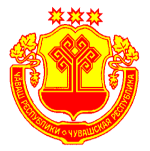 Чувашская РеспубликаЯльчикский районАдминистрацияСабанчинскогосельского поселенияПОСТАНОВЛЕНИЕ 20 апреля  2020 г. № 16село Сабанчино